Obrazac Grada Delnica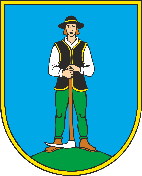 POTVRDA O IMOVNOM STANJU ZA POTREBE OSTVARIVANJA PRAVA PO OSNOVI SOCIJALNE SKRBIOva se izjava daje pod materijalnom i kaznenom odgovornošćuIme: _____________________ Prezime: _____________________________ OIB: _____________________Adresa prebivališta: _________________________________________________________Adresa boravišta (ukoliko je različita od adrese prebivališta): _________________________________________________________________________IMOVINA U VLASNIŠTVU SVIH ČLANOVA DOMAĆINSTVA:1.nekretnine ________________________________________________________________2.motorna vozila ____________________________________________________________3.štedne knjižice ____________________________________________________________Dodatne opaske korisnika:______________________________________________________________________________________________________________________________________________________U Delnicama, ________________ 20___.______________________(Potpis stranke) 